ΕΠΑΝΑΛΗΠΤΙΚΟ 1ο  ΜΕΡΟΣ1. Μετάτρεψε τα ρήματα στους ζητούμενους τύπους:καρφώνω: ................................................................ (β’ εν. Αορίστου)παρακολουθώ: ................................................................ (γ’. πληθ. Παρακειμένου)αφήνω: ................................................................ (β’ πληθ. Υπερσυντέλικου)εμποδίζω: ................................................................ (α’ εν. Συντελ. Μέλλοντα)θεραπεύω: ................................................................ (γ’ εν. Παρατατικού)επινοώ: ................................................................ (β’ εν. Εξακολ. Μέλλοντα)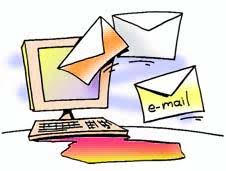 2. Συμπλήρωσε τις καταλήξεις με –αι ή –ε. α) Κανείς δεν νοιάζετ__ για το μέλλον του πλανήτη.β) Καθώς έρχεστ__ είναι καλό να μεταφέρετ__ τα πράγματα.γ) Απαγορεύετ__ να βρίσκεστ__ εδώ.δ) Ξεκινάτ__ να μελετάτ__ από τώρα την άσκηση.ε) Η μεταφορά των τροφίμων γίνετ__ προσεκτικά.στ) Συνίστατ__ να παραμένετ__ μακρυά από αυτήν την παραλία λόγω επιβλαβών συνθηκών.ζ) Ο Νίκος ονειρεύετ__ να γίνει γιατρός.η) Στην Ελλάδα εφαρμόζετ__ ένα πρόγραμμα για την έξοδο από την οικονομική κρίση.3. Γράψε τα αντώνυμα των λέξεων:συμμετέχω: .............................................ξεχασμένος: .............................................φιλόξενος: .............................................σαφής: .............................................											4. Γράψε τα συνώνυμα των λέξεων:πράος: .............................................ενοχλώ: .............................................ιδιαίτερος: .............................................συχνός: .............................................5. Μετατρέπω τις ρηματικές φράσεις σε ονοματικές.Οι Ολυμπιακοί Αγώνες διοργανώνονται κάθε τέσσερα χρόνια. _________________________Συγκλήθηκε έκτακτο υπουργικό συμβούλιο. ________________________________Κηρύχτηκε πόλεμος στην Παλαιστίνη. _____________________________________Το ελικόπτερο προσγειώθηκε.             _______________________________________6. Μετατρέπω τις ονοματικές φράσεις σε ρηματικές.Εξασφάλιση στέγης στους πρόσφυγες. ______________________________Έναρξη των εργασιών του συνεδρίου για τη δημιουργικότητα. _________________________Εγκαίνια του βοτανόκηπου στο σχολείο μας. __________________________________Μείωση στις τιμές των καυσίμων. _____________________________________________7.Να βρεις το απρόσωπο ρήμα ή την απρόσωπη έκφραση και  το υποκείμενο  στις παρακάτω προτάσεις.Πρέπει να με ακούσεις οπωσδήποτε.Δεν πρόκειται να μιλήσω σε καμιά περίπτωση.Δε συμφέρει να γίνει όπως προτείνεις.Φαίνεται πως δε θα ξαναγυρίσει.Ακούστηκε πως σκοτώθηκαν πολλοί.Κρίμα είναι να χαθεί ο άνθρωπος.Καλό είναι να πηγαίνουμε τώρα.Είναι ώρα να πάμε στο σχολείο.8. Βρίσκω τις τελικές  και τις αποτελεσματικές προτάσεις :Δεν έχω συγκεντρώσει αρκετά χρήματα για να αγοράσω το ποδήλατο που θέλω, επομένως θα μείνω για μια ακόμη φορά χωρίς ποδήλατο. Θα πρέπει να εξοικονομήσω κι άλλα χρήματα ώστε να συγκεντρώσω το ποσό ή να ζητήσω από τον παππού και τη γιαγιά.9. Γράφω την οριστική και την  προστακτική Αορίστου των παρακάτω ρημάτων:10. Υπογραμμίζω τις δευτερεύουσες προτάσεις και τις αναγνωρίζω  :☺ Είναι τόσο καλός άνθρωπος, που τον αγαπούν όλοι .☺ Κανείς δεν είναι τόσο δυνατός, για να μπορεί τα πάντα .☺ Βιαζόταν, για να μη χάσει το αεροπλάνο .☺ Είχε νυχτώσει πλέον, ώστε δε βλέπαμε τίποτα .☺ Θα κάνω τα πάντα, για να τον μεταπείσω . 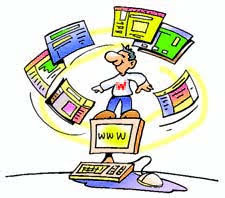 ΕνεστώταςΟριστική ΑορίστουΠροστακτική ΑορίστουΠροστακτική ΑορίστουΕνεστώταςα΄ενικό πρόσωποβ΄ενικό πρόσωποβ΄πληθ. πρόσωποπαραγγέλνωαναλαμβάνωπαραλαμβάνωυπογράφωπεριγράφωεπαναλαμβάνωδιακρίνωεπιλέγωεπιστρέφωμεταφέρω